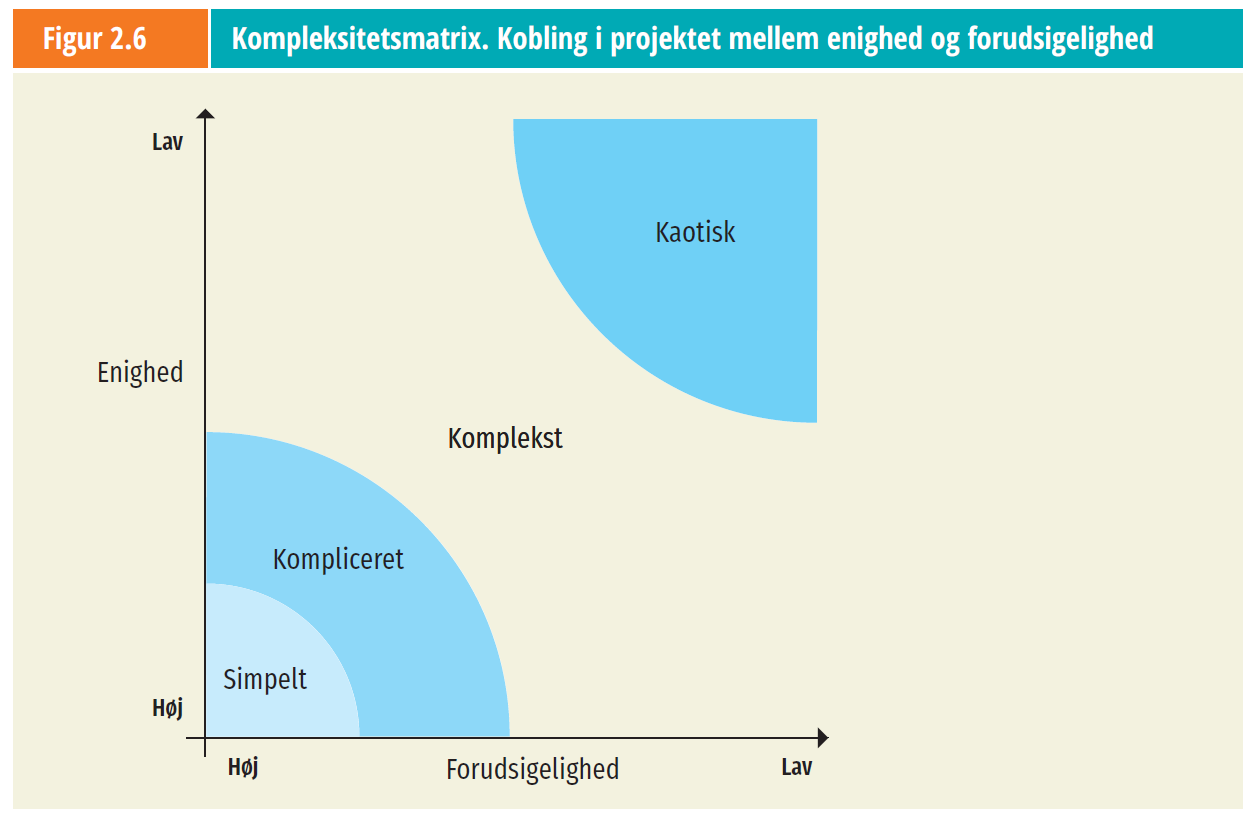 Leverancens styrbarhedFormål: At vurdere en leverances styrbarhed og opstille handlemuligheder for at sikre styrbarheden Indhold: Figur 2.6 og figur 2.7 i kapitel 2 – koblet med begrebet styrbarhed. Jo mere forudsigelig et projekt og dets leverancer er desto mere styrbar er projektet. Tilsvarende giver et projekt med stor enighed stor styrbarhed.Det modsatte er tilsvarende gældende ved stor uenighed mellem interessenterne. Stor uenighed øget projektets uforudsigeligheden, hvorved leverancen bliver tilsvarende vanskelig styrbar. Proces: Arbejd parvis eller i trioerUdvælg et projekt/projektcase og en konkret leverance herfraVurder nu leverancens styrbarhed ud fra kompleksitetsmatricen fra kapitel 2, figur 2.6 og 2.7.Hvor forudsigelig er opgaven og løsningen – x-aksen?Hvor enige er interessenterne om fremgangsmåden – y-aksen?Plot det ind i kompleksitets-matricen nedenforHvor ligger opgaven? Hvad betyder det for måden I skal arbejde på?Vurdér nu hvad I kan gøre for at sikre styrbarheden i leverancen!